1 сентября 1939 г. 75 лет назадПроизошла Глейвицкая провокация, послужившая поводом к нападению Германии на Польшу 1 сентября 1939 года, ставшему началом Второй мировой войныРадиовышка в Гливице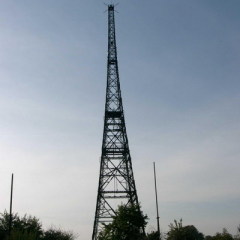 Провокация была организована Рейнхардом Гейдрихом и его подчинённым – начальником диверсионной группы штурмбанфюрером СС Альфредом Науйоксом по указанию Адольфа Гитлера.

Идея операции «Консервы» родилась у Гейдриха ещё в 1938 году, во время Судетского кризиса, но тогда она не нашла применения, так как Великобритания и Франция пошли на уступки, подписав Мюнхенское соглашение.
В связи с запланированным нападением на Польшу возникла проблема в правдоподобном поводе. И снова возникла идея инсценировать нападение. 
Согласно плану Гейдриха сотрудники СС, переодетые в польскую военную форму, были должны напасть на радиостанцию в Глейвице (теперь Гливице, Польша) и передать в эфир антигерманское воззвание на польском языке; напасть на лесничество в Пинчене севернее Кройцбурга (теперь Ключборк, Польша); на участке границы между Глейвицем и Ратибором (теперь Рацибуж, Польша) уничтожить таможенный пункт.
Роль «погибших во время нападения» предназначалась заключённым концлагерей, умерщвлённым посредством инъекций и уже после этого доставленным на место событий. На эсэсовском жаргоне они назывались «консервами»; отсюда и название операции.

Кодовым сигналом должна была служить фраза Гейдриха: «Бабушка умерла». 

1 сентября 1939 года в 16.00 в гостиничном номере Науйокса раздался телефонный звонок. Подняв трубку, он услышал: «Срочно перезвоните!». Науйокс набрал известный ему номер главного управления СД и попросил к телефону адъютанта Гейдриха. В ответ он услышал, как тот же высокий голос произнёс: «Бабушка умерла». Науйокс собрал всех подчинённых и назначил акцию по захвату радиостанции на 19.30. Мюллер тоже получил команду и заторопился: «консервы» надо было доставить на место не позднее 20.20.
В 20.00 Науйокс с подчинёнными ворвались в помещение радиостанции. Увидев рабочего Фойтцика, он навёл пистолет и закричал: «Руки вверх!». Он подал сигнал, и нападающие открыли беспорядочную стрельбу. Работников радиостанции связали и заперли в подвале. 
Вскоре жители окрестностей услышали «пламенное воззвание» на польском языке на фоне выстрелов. Вся операция заняла не более 4 минут. Уходя, Науйокс заметил заботливо разложенные людьми Мюллера трупы в польской форме. То же самое происходило в других местах акции.

На следующий день к немецкому народу обратился Гитлер, заявив, что Польша осуществила нападение на германскую территорию, и что с этого момента Германия находится в состоянии войны с Польшей. Газеты вышли с кричащими заголовками.

Так началась Вторая мировая война. 